รายงานผลการดำเนินงานขับเคลื่อนมาตรการลดโรคและภัยสุขภาพจากการประกอบอาชีพและสิ่งแวดล้อม                  ตามกฎหมายและปัญหาสำคัญในพื้นที่ รอบ 3 เดือน (ตุลาคม-ธันวาคม 2563)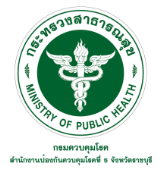 		จากการสนับสนุนจังหวัดในการขับเคลื่อนมาตรการลดโรคและภัยสุขภาพจากการประกอบอาชีพและสิ่งแวดล้อมตามกฎหมายและปัญหาสำคัญในพื้นที่ เขตสุขภาพที่ 5 จำนวน 8 จังหวัด มีรายละเอียดและความก้าวหน้าการดำเนินงาน ดังนี้ ปัญหา และ อุปสรรค1. การดำเนินการทางกฎหมายอย่างเคร่งครัดของส่วนราชการท้องถิ่นในการควบคุมปัญหาฝุ่นละอองขนาดเล็กยังไม่สามารถดำเนินการได้อย่างเคร่งครัด ส่งผลให้ยังพบปัญหาการลักลอบเผา และปัญหาทางมลพิษ ควัน และฝุ่นละอองในบางกิจการ   2. ประชาชนอาชีพเกษตรกรรมยังคงใช้สารเคมีในการเพาะปลูกเนื่องจากยังไม่มีสารทดแทนราคาถูกและต้องการผลผลิตออกสู่ตลาดจำนวนมาก3.สำนักงานสาธารณสุขจังหวัดมีการจัดประชุมคณะกรรมการควบคุมโรคจากการประกอบอาชีพและโรคจากสิ่งแวดล้อมจังหวัดในไตรมาส 2 ช่วงไตรมาส 1 จึงอยู่ระหว่างการรวบรวมข้อมูลเพื่อวิเคราะห์ปัจจัยเสี่ยงด้านโรคจากการประกอบอาชีพและสิ่งแวดล้อมที่เป็นปัญหาสำคัญในพื้นที่4.ความชัดเจนเรื่องงบประมาณในการจัดประชุมคณะกรรมการควบคุมโรคจากการประกอบอาชีพและโรคจากสิ่งแวดล้อมจังหวัด                                                                           สิ่งที่ต้องการการสนับสนุนจากหน่วยงานส่วนกลาง (สำนักงานป้องกันควบคุมโรคที่ 5 จังหวัด ราชบุรี และ                กองโรคจากการประกอบอาชีพและสิ่งแวดล้อม)1.สื่อประชาสัมพันธ์เรื่อง PM 2.5, ตะกั่วและพิษของตะกั่ว, การบังคับใช้กฎหมาย, โรคพิษจากสารกำจัดศัตรูพืช2.วิทยากรในเรื่องพระราชบัญญัติควบคุมโรคจากการประกอบอาชีพและโรคจากสิ่งแวดล้อม พ.ศ. 2562                                                                                                                                             										ผู้รายงาน นางสาวหัทยา  ลุ้ยประเสริฐตำแหน่ง  นักวิชาการสาธารณสุขปฏิบัติการโทรศัพท์  083 314 3104E-mail  tang.luiprasert@gmail.comจังหวัด กระบวนการดำเนินงาน ผลการดำเนินงานกาญจนบุรีสนับสนุนหน่วยงานเครือข่ายจังหวัดเพื่อร่วมชี้แจง ถ่ายทอดแนวทางการดำเนินงานภายใต้พ.ร.บ.ควบคุมโรคจากการประกอบอาชีพและโรคจากสิ่งแวดล้อม พ.ศ. 2562 ร่วมกับสำนักงานป้องกันควบคุมโรคที่ 5 จังหวัดราชบุรี ในการชี้แจง ถ่ายทอดแนวทางการดำเนินงานภายใต้ พ.ร.บ.ควบคุมโรคจากการประกอบอาชีพและโรคจากสิ่งแวดล้อม พ.ศ. 2562 ให้กับหน่วยงานภายในกระทรวงสาธารณสุข ในวันที่ 25 พฤศจิกายน 2563 และมีแผนจัดประชุมคณะกรรมการควบคุมโรคจากการประกอบอาชีพและโรคจากสิ่งแวดล้อมจังหวัดในเดือน มกราคม 2564กาญจนบุรีการวิเคราะห์/สังเคราะห์ ข้อมูลปัจจัยเสี่ยงด้านโรคจากการประกอบอาชีพและสิ่งแวดล้อมตามประเด็นที่กำหนดในนิยามมีการรวบรวมข้อมูลพื้นฐานสถานที่อับอากาศเพื่อเป็นฐานข้อมูลโรคจากภาวะอับอากาศ ข้อมูลรายงานกลุ่มโรคที่ต้องเฝ้าระวังกรณีผลกระทบต่อสุขภาพจากฝุ่นละอองขนาดเล็ก PM 2.5 เพื่อเตรียมนำมาวิเคราะห์ให้ทราบถึงโรคจากการประกอบอาชีพหรือโรคจากสิ่งแวดล้อมที่เป็นปัญหาสำคัญของพื้นที่ และมีการวิเคราะห์ข้อมูลปัจจัยเสี่ยงด้านโรคพิษจากสารกำจัดศัตรูพืชประจวบคีรีขันธ์สนับสนุนหน่วยงานเครือข่ายจังหวัดเพื่อร่วมชี้แจง ถ่ายทอดแนวทางการดำเนินงานภายใต้พ.ร.บ.ควบคุมโรคจากการประกอบอาชีพและโรคจากสิ่งแวดล้อม พ.ศ. 2562ร่วมกับสำนักงานป้องกันควบคุมโรคที่ 5 จังหวัดราชบุรี ในการชี้แจง ถ่ายทอดแนวทางการดำเนินงานภายใต้ พ.ร.บ.ควบคุมโรคจากการประกอบอาชีพและโรคจากสิ่งแวดล้อม พ.ศ. 2562 ให้กับหน่วยงานภายในกระทรวงสาธารณสุข ในวันที่ 26 พฤศจิกายน 2563ประจวบคีรีขันธ์การวิเคราะห์/สังเคราะห์ ข้อมูลปัจจัยเสี่ยงด้านโรคจากการประกอบอาชีพและสิ่งแวดล้อมตามประเด็นที่กำหนดในนิยามอยู่ระหว่างดำเนินการรวบรวมข้อมูลเพื่อวิเคราะห์ปัจจัยเสี่ยงด้านโรคจากการประกอบอาชีพและสิ่งแวดล้อมและมีการวิเคราะห์ข้อมูลปัจจัยเสี่ยงด้านโรคพิษจากสารกำจัดศัตรูพืชเพชรบุรี  สนับสนุนหน่วยงานเครือข่ายจังหวัดเพื่อร่วมชี้แจง ถ่ายทอดแนวทางการดำเนินงานภายใต้พ.ร.บ.ควบคุมโรคจากการประกอบอาชีพและโรคจากสิ่งแวดล้อม พ.ศ. 2562ร่วมกับสำนักงานป้องกันควบคุมโรคที่ 5 จังหวัดราชบุรี ในการชี้แจง ถ่ายทอดแนวทางการดำเนินงานภายใต้ พ.ร.บ.ควบคุมโรคจากการประกอบอาชีพและโรคจากสิ่งแวดล้อม พ.ศ. 2562 ให้กับหน่วยงานภายในกระทรวงสาธารณสุข ในวันที่ 16 พฤศจิกายน 2563เพชรบุรี  จังหวัดมีการวิเคราะห์/สังเคราะห์ ข้อมูลปัจจัยเสี่ยงด้านโรคจากการประกอบอาชีพและสิ่งแวดล้อมตามประเด็นที่กำหนดในนิยามอยู่ระหว่างดำเนินการรวบรวมข้อมูลเพื่อวิเคราะห์ปัจจัยเสี่ยงด้านโรคจากการประกอบอาชีพและสิ่งแวดล้อม      และมีการวิเคราะห์ข้อมูลปัจจัยเสี่ยงด้านโรคพิษจากสารกำจัดศัตรูพืชราชบุรี สนับสนุนหน่วยงานเครือข่ายจังหวัดเพื่อร่วมชี้แจง ถ่ายทอดแนวทางการดำเนินงานภายใต้พ.ร.บ.ควบคุมโรคจากการประกอบอาชีพและโรคจากสิ่งแวดล้อม พ.ศ. 2562ร่วมกับสำนักงานป้องกันควบคุมโรคที่ 5 จังหวัดราชบุรี ในการชี้แจง ถ่ายทอดแนวทางการดำเนินงานภายใต้ พ.ร.บ.ควบคุมโรคจากการประกอบอาชีพและโรคจากสิ่งแวดล้อม พ.ศ. 2562 ให้กับหน่วยงานภายในกระทรวงสาธารณสุข ในวันที่ 18 พฤศจิกายน 2563ราชบุรี การวิเคราะห์/สังเคราะห์ ข้อมูลปัจจัยเสี่ยงด้านโรคจากการประกอบอาชีพและสิ่งแวดล้อมตามประเด็นที่กำหนดในนิยามอยู่ระหว่างดำเนินการรวบรวมข้อมูลเพื่อวิเคราะห์ปัจจัยเสี่ยงด้านโรคจากการประกอบอาชีพและสิ่งแวดล้อม    และมีการวิเคราะห์ข้อมูลปัจจัยเสี่ยงด้านโรคพิษจากสารกำจัดศัตรูพืชสมุทรสงครามสนับสนุนหน่วยงานเครือข่ายจังหวัดเพื่อร่วมชี้แจง ถ่ายทอดแนวทางการดำเนินงานภายใต้พ.ร.บ.ควบคุมโรคจากการประกอบอาชีพและโรคจากสิ่งแวดล้อม พ.ศ. 2562ร่วมกับสำนักงานป้องกันควบคุมโรคที่ 5 จังหวัดราชบุรี ในการชี้แจง ถ่ายทอดแนวทางการดำเนินงานภายใต้ พ.ร.บ.ควบคุมโรคจากการประกอบอาชีพและโรคจากสิ่งแวดล้อม พ.ศ. 2562 ให้กับหน่วยงานภายในกระทรวงสาธารณสุข ในวันที่ 17 พฤศจิกายน 2563สมุทรสงครามการวิเคราะห์/สังเคราะห์ ข้อมูลปัจจัยเสี่ยงด้านโรคจากการประกอบอาชีพและสิ่งแวดล้อมตามประเด็นที่กำหนดในนิยามอยู่ระหว่างดำเนินการรวบรวมข้อมูลเพื่อวิเคราะห์ปัจจัยเสี่ยงด้านโรคจากการประกอบอาชีพและสิ่งแวดล้อม    และมีการวิเคราะห์ข้อมูลปัจจัยเสี่ยงด้านโรคพิษจากสารกำจัดศัตรูพืชสุพรรณบุรี สนับสนุนหน่วยงานเครือข่ายจังหวัดเพื่อร่วมชี้แจง ถ่ายทอดแนวทางการดำเนินงานภายใต้พ.ร.บ.ควบคุมโรคจากการประกอบอาชีพและโรคจากสิ่งแวดล้อม พ.ศ. 2562ร่วมกับสำนักงานป้องกันควบคุมโรคที่ 5 จังหวัดราชบุรี ในการชี้แจง ถ่ายทอดแนวทางการดำเนินงานภายใต้ พ.ร.บ.ควบคุมโรคจากการประกอบอาชีพและโรคจากสิ่งแวดล้อม พ.ศ. 2562 ให้กับหน่วยงานภายในกระทรวงสาธารณสุข ในวันที่ 24 พฤศจิกายน 2563สุพรรณบุรี การวิเคราะห์/สังเคราะห์ ข้อมูลปัจจัยเสี่ยงด้านโรคจากการประกอบอาชีพและสิ่งแวดล้อมตามประเด็นที่กำหนดในนิยามอยู่ระหว่างดำเนินการรวบรวมข้อมูลเพื่อวิเคราะห์ปัจจัยเสี่ยงด้านโรคจากการประกอบอาชีพและสิ่งแวดล้อม    และมีการวิเคราะห์ข้อมูลปัจจัยเสี่ยงด้านโรคพิษจากสารกำจัดศัตรูพืชนครปฐมสนับสนุนหน่วยงานเครือข่ายจังหวัดเพื่อร่วมชี้แจง ถ่ายทอดแนวทางการดำเนินงานภายใต้พ.ร.บ.ควบคุมโรคจากการประกอบอาชีพและโรคจากสิ่งแวดล้อม พ.ศ. 2562ร่วมกับสำนักงานป้องกันควบคุมโรคที่ 5 จังหวัดราชบุรี ในการชี้แจง ถ่ายทอดแนวทางการดำเนินงานภายใต้ พ.ร.บ.ควบคุมโรคจากการประกอบอาชีพและโรคจากสิ่งแวดล้อม พ.ศ. 2562 ให้กับหน่วยงานภายในกระทรวงสาธารณสุข ในวันที่ 23 พฤศจิกายน 2563นครปฐมการวิเคราะห์/สังเคราะห์ ข้อมูลปัจจัยเสี่ยงด้านโรคจากการประกอบอาชีพและสิ่งแวดล้อมตามประเด็นที่กำหนดในนิยามอยู่ระหว่างดำเนินการรวบรวมข้อมูลเพื่อวิเคราะห์ปัจจัยเสี่ยงด้านโรคจากการประกอบอาชีพและสิ่งแวดล้อม    และมีการวิเคราะห์ข้อมูลปัจจัยเสี่ยงด้านโรคพิษจากสารกำจัดศัตรูพืชสมุทรสาครสนับสนุนหน่วยงานเครือข่ายจังหวัดเพื่อร่วมชี้แจง ถ่ายทอดแนวทางการดำเนินงานภายใต้พ.ร.บ.ควบคุมโรคจากการประกอบอาชีพและโรคจากสิ่งแวดล้อม พ.ศ. 2562ร่วมกับสำนักงานป้องกันควบคุมโรคที่ 5 จังหวัดราชบุรี ในการชี้แจง ถ่ายทอดแนวทางการดำเนินงานภายใต้ พ.ร.บ.ควบคุมโรคจากการประกอบอาชีพและโรคจากสิ่งแวดล้อม พ.ศ. 2562 ให้กับหน่วยงานภายในกระทรวงสาธารณสุข ในวันที่ 30 พฤศจิกายน 2563สมุทรสาครการวิเคราะห์/สังเคราะห์ ข้อมูลปัจจัยเสี่ยงด้านโรคจากการประกอบอาชีพและสิ่งแวดล้อมตามประเด็นที่กำหนดในนิยามอยู่ระหว่างดำเนินการรวบรวมข้อมูลเพื่อวิเคราะห์ปัจจัยเสี่ยงด้านโรคจากการประกอบอาชีพและสิ่งแวดล้อม    และมีการวิเคราะห์ข้อมูลปัจจัยเสี่ยงด้านโรคพิษจากสารกำจัดศัตรูพืช